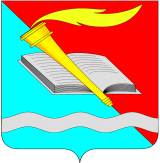 АДМИНИСТРАЦИЯ ФУРМАНОВСКОГО МУНИЦИПАЛЬНОГО РАЙОНА ПОСТАНОВЛЕНИЕ от  10.10.2022 г.                                                                                      № 994-1г. Фурманов О внесении изменений в постановление администрации Фурмановского муниципального района от 31.10.2014 № 964 «Об утверждении Положения о ведомственном контроле за соблюдением  трудового законодательства и иных нормативных правовых актов, содержащих нормы трудового права, в муниципальных учреждениях,  муниципальных унитарных предприятиях Фурмановского муниципального района»В соответствии с Конституцией Российской Федерации, Федеральным законом от 06.10.2003 № 131-ФЗ «Об общих принципах организации местного самоуправления в Российской Федерации», Законом Ивановской области от 13.04.2012 № 26-ОЗ «О ведомственном контроле за соблюдением трудового законодательства и иных нормативных правовых актов, содержащих нормы трудового права», в целях получения полной информации о деятельности муниципальных учреждений, муниципальных унитарных предприятий Фурмановского муниципального района, администрация Фурмановского муниципального районап о с т а н о в л я е т:1. Внести изменения в постановление администрации Фурмановского муниципального района от 31.10.2014 № 964 «Об утверждении Положения о ведомственном контроле за соблюдением  трудового законодательства и иных нормативных правовых актов, содержащих нормы трудового права, в муниципальных учреждениях,  муниципальных унитарных предприятиях Фурмановского муниципального района» следующего содержания:1.1. План проведения проверок муниципальных учреждений,  муниципальных унитарных предприятий Фурмановского муниципального района соблюдения трудового законодательства и иных нормативных правовых актов, содержащих нормы трудового права (Приложение №2) читать в новой редакции (прилагается).2. Признанать утратившими силу постановления администрации Фурмановского муниципального района от 25.10.2021 № 744 «О внесении изменений в постановление администрации Фурмановского муниципального района от 31.10.2014 № 964 «Об утверждении Положения о ведомственном контроле за соблюдением  трудового законодательства и иных нормативных правовых актов, содержащих нормы трудового права, в муниципальных учреждениях,  муниципальных унитарных предприятиях Фурмановского муниципального района», от 22.10.2020 «О внесении изменений в постановление администрации Фурмановского муниципального района от 31.10.2014 № 964 «Об утверждении Положения о ведомственном контроле за соблюдением  трудового законодательства и иных нормативных правовых актов, содержащих нормы трудового права, в муниципальных учреждениях,  муниципальных унитарных предприятиях Фурмановского муниципального района», от 16.05.2019 № 359 «О внесении изменений в постановление администрации Фурмановского муниципального района от 31.10.2014 № 964 «Об утверждении Положения о ведомственном контроле за соблюдением  трудового законодательства и иных нормативных правовых актов, содержащих нормы трудового права, в муниципальных учреждениях,  муниципальных унитарных предприятиях Фурмановского муниципального района».3. Отделу управления делами администрации Фурмановского муниципального района (Н.Г. Муратовой) довести настоящее постановление до сведения руководителей муниципальных учреждений, муниципальных унитарных предприятий Фурмановского муниципального района в течение пяти рабочих дней после дня его утверждения.4. Отделу автоматизации и информатизации администрации Фурмановского муниципального района (А.С. Лебедеву) разместить постановление на официальном сайте Фурмановского муниципального района.5. Контроль исполнения постановления возложить на заместителя главы администрации Фурмановского муниципального района Д.В. Попова.6. Настоящее постановление вступает в силу с момента его подписания.Глава Фурмановского муниципального района                                                            П.Н. КолесниковН.Г. Муратова2-22-59Приложение 1к постановлению администрацииФурмановского муниципального районаот __________2022 № _____Приложение №2 к постановлению администрации Фурмановского муниципального района от 31.10.2014 № 964План проведения проверок муниципальных учреждений, муниципальных унитарных предприятий Фурмановского муниципального района соблюдения трудового законодательства и иных нормативных правовых актов, содержащих нормы трудового права№п/пМуниципальное учреждение, муниципальное унитарное предприятие Фурмановского муниципального районаСрок проведения проверкиНаименование органа местного самоуправления, осуществляющую проверку1.Муниципальное казенное учреждение «Отдел культуры администрации Фурмановского муниципального района»Октябрь 2023 годаАдминистрация Фурмановского муниципального района2.Муниципальное казенное учреждение "Многофункциональный центр предоставления государственных и муниципальных услуг Фурмановского муниципального района Ивановской области"Ноябрь 2023 годаАдминистрация Фурмановского муниципального района